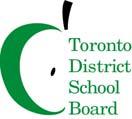 5050 Yonge Street 
Toronto, Ontario M2N 5N8 
Tel: (416) 397-3529 • Fax: (416) 397-3085 
http://www.tdsb.on.ca/Community/ REMINDER NOTICE SENT: May 23, 2017
TO: Members of the Environmental Sustainability Advisory Committee (ESAC)  ESAC General Meeting Tuesday, June 6th, 2017Central Technical School, 725 Bathurst St, Toronto, Committee Room 208 6:00 p.m. Refreshments 6:30 p.m. – 8:30 p.m. Meeting Committee Co-Chair(s): Sheila Cary-Meagher (Trustee), Jessie Sawyers & Kristen SchafferA G E N D A Send RSVP or notify REGRETS to: Kristen.evers@tdsb.on.ca 
Visit the ESAC website for the other details and minutes: http://www.tdsb.on.ca/community/howtogetinvolved/communityadvisorycommittees/environmentalsustainabilityadvisorycommittee.aspx ITEMLED BYACTION1.Welcome and introductions Jessie Sawyers2.Approval of May 2nd minutesKristen Schaffer3.De-Brief May 2, 2017 Meeting with Earth Day Canada OPAL/Evergreen/TDSBJessie Sawyers/Kristen Schaffer4.Play Policy!?  A ConversationJessie Sawyers/Kristen Schaffer7.2017 Wood Salvage ProgramJustin NadeauGreen Projects Team Leader, Toronto District School Board8.Annual Report Jessie Sawyers9.End of Year Self EvaluationKristen Schaffer10. New BusinessKristen Schaffer11.Adjournment – 2017/2018 Meeting Schedule and LocationJessie Sawyers